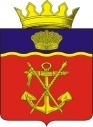 АДМИНИСТРАЦИЯКАЛАЧЁВСКОГО  МУНИЦИПАЛЬНОГО РАЙОНАВОЛГОГРАДСКОЙ  ОБЛАСТИПОСТАНОВЛЕНИЕот «30»08.2019г. № 815                                           Об утверждении порядка размещения сведений о доходах, об имуществе и обязательствах имущественного характера, представляемых лицами, замещающими должности  муниципальной службы в администрации Калачевского муниципального района Волгоградской области, включенные в Перечень должностей муниципальной службы Калачёвского муниципального района Волгоградской области, при назначении на которые граждане  и при замещении которых муниципальные служащие Калачёвского муниципального района Волгоградской области  обязаны представлять сведения о своих доходах, об имуществе и обязательствах имущественного характера, а также сведения о доходах, об имуществе  и обязательствах  имущественного характера своих супруги (супруга) и несовершеннолетних детей, в информационно-телекоммуникационной сети «Интернет» на официальном сайте администрации Калачевского муниципального района Волгоградской области и предоставления для опубликования средствам массовой информации В соответствии с  частью 6 статьи 8 Федерального  закона от 25.12.2008 № 273-ФЗ «О противодействии коррупции», Указом Президента РФ от 08.07.2013 № 613 «Вопросы противодействия коррупции», руководствуясь Уставом Калачевского муниципального района Волгоградской области, администрация Калачевского муниципального района Волгоградской области, постановляет:1. Утвердить прилагаемый Порядок размещения сведений о доходах, об имуществе и обязательствах имущественного характера, представляемых лицами, замещающими должности  муниципальной службы в администрации Калачевского муниципального района Волгоградской области, включенные в Перечень должностей муниципальной службы Калачёвского муниципального района Волгоградской области, при назначении на которые граждане  и при замещении которых муниципальные служащие Калачёвского муниципального района Волгоградской области  обязаны представлять сведения о своих доходах, об имуществе и обязательствах имущественного характера, а также сведения о доходах, об имуществе  и обязательствах  имущественного характера своих супруги (супруга) и несовершеннолетних детей, в информационно-телекоммуникационной сети «Интернет» на официальном сайте администрации Калачевского муниципального района Волгоградской области и предоставления для опубликования средствам массовой информации.2. Настоящее Постановление  подлежит официальному опубликованию.3. Контроль   исполнения  настоящего постановления  оставляю за собой. Глава Калачёвскогомуниципального района                                                    		П.Н. ХаритоненкоУТВЕРЖДЕН                                                                         постановлением администрации Калачёвского муниципального района Волгоградской областиот «30»08.2019 г. №815Порядок размещения сведений о доходах, об имуществе и обязательствах имущественного характера, представляемых лицами, замещающими должности  муниципальной службы в администрации Калачевского муниципального района Волгоградской области, включенные в Перечень должностей муниципальной службы Калачёвского муниципального района Волгоградской области, при назначении на которые граждане  и при замещении которых муниципальные служащие Калачёвского муниципального района Волгоградской области  обязаны представлять сведения о своих доходах, об имуществе и обязательствах имущественного характера, а также сведения о доходах, об имуществе  и обязательствах  имущественного характера своих супруги (супруга) и несовершеннолетних детей, в информационно-телекоммуникационной сети «Интернет» на официальном сайте администрации Калачевского муниципального района Волгоградской области и предоставления для опубликования средствам массовой информации1. Настоящим Порядком устанавливается размещение сведений о доходах, об имуществе и обязательствах имущественного характера, представляемых лицами, замещающими должности муниципальной службы в администрации Калачевского муниципального района Волгоградской области, включенные в Перечень должностей муниципальной службы Калачёвского муниципального района Волгоградской области, при назначении на которые граждане  и при замещении которых муниципальные служащие Калачёвского муниципального района Волгоградской области обязаны представлять сведения о своих доходах, об имуществе и обязательствах имущественного характера, а также сведения о доходах, об имуществе  и обязательствах  имущественного характера своих супруги (супруга) и несовершеннолетних детей, в информационно-телекоммуникационной сети «Интернет» на официальном сайте администрации Калачевского муниципального района Волгоградской области и предоставления для опубликования средствам массовой информации.2. На официальном сайте администрации Калачевского муниципального района Волгоградской области (далее – официальный сайт) размещаются и средствам массовой информации предоставляются для опубликования следующие сведения о доходах, об имуществе и обязательствах имущественного характера муниципальных служащих администрации Калачевского муниципального района Волгоградской области, их супруг (супругов) и несовершеннолетних детей (далее – муниципальные служащие):а) перечень объектов недвижимого имущества, принадлежащих муниципальному служащему, его супруге (супругу) и несовершеннолетним детям на праве собственности или находящихся в их пользовании, с указанием вида, площади и страны расположения каждого из таких объектов;б) перечень транспортных средств с указанием вида и марки, принадлежащих на праве собственности муниципальному служащему, его супруге (супругу) и несовершеннолетним детям;в) декларированный годовой доход муниципального служащего, его супруги (супруга) и несовершеннолетних детей;г) сведения об источниках получения средств, за счет которых совершены сделки по приобретению земельного участка, иного объекта недвижимого имущества, транспортного средства, ценных бумаг, долей участия, паев в уставных (складочных) капиталах организаций, если общая сумма таких сделок превышает общий доход муниципального служащего и его супруги (супруга) за три последних года, предшествующих отчетному периоду.3. В размещаемых на официальном сайте и предоставляемых средствам массовой информации для опубликования сведениях о доходах, расходах, об имуществе и обязательствах имущественного характера запрещается указывать:а) иные сведения (кроме указанных в пункте 2 настоящего Порядка) о доходах муниципального служащего, его супруги (супруга) и несовершеннолетних детей, об имуществе, принадлежащем на праве собственности названным лицам, и об их обязательствах имущественного характера;б) персональные данные супруги (супруга), детей и иных членов семьи муниципального служащего;в) данные, позволяющие определить место жительства, почтовый адрес, телефон и иные индивидуальные средства коммуникации муниципального служащего, его супруги (супруга), детей и иных членов семьи;г) данные, позволяющие определить местонахождение объектов недвижимого имущества, принадлежащих муниципальному служащему, его супруге (супругу), детям, иным членам семьи на праве собственности или находящихся в их пользовании;д) информацию, отнесенную к государственной тайне или являющуюся конфиденциальной.4. Сведения о доходах, об имуществе и обязательствах имущественного характера, указанные в пункте 2 настоящего Порядка, за весь период замещения муниципальным служащим должностей, замещение которых влечет за собой размещение его сведений о доходах, об имуществе и обязательствах имущественного характера, а также сведения о доходах, об имуществе и обязательствах имущественного характера его супруги (супруга) и несовершеннолетних детей, находятся на официальном сайте и ежегодно обновляются специалистом по муниципальной службе и работе с кадрами администрации Калачевского муниципального района Волгоградской области в течение 14 рабочих дней со дня истечения срока, установленного для их подачи.5. Специалист по муниципальной службе и работе с кадрами администрации Калачевского муниципального района Волгоградской области:а) в течение трех рабочих дней со дня поступления запроса от средства массовой информации сообщает о нем муниципальному служащему, в отношении которого поступил запрос;б) в течение семи рабочих дней со дня поступления запроса от средства массовой информации обеспечивает предоставление ему сведений, указанных в пункте 2 настоящего Порядка, в том случае, если запрашиваемые сведения отсутствуют на официальном сайте.6. Специалист по муниципальной службе и работе с кадрами администрации Калачевского муниципального района Волгоградской области несет в соответствии с законодательством Российской Федерации ответственность за разглашение сведений, отнесенных к государственной тайне или являющихся конфиденциальными.